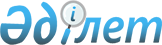 О внесении изменений в решение X сессии Карагандинского областного маслихата от 5 декабря 2012 года N 107 "Об областном бюджете на 2013-2015 годы"Решение XVI сессии Карагандинского областного маслихата от 27 июня 2013 года N 176. Зарегистрировано Департаментом юстиции Карагандинской области 16 июля 2013 года N 2357

      В соответствии с Бюджетным кодексом Республики Казахстан от 4 декабря 2008 года, Законом Республики Казахстан от 23 января 2001 года "О местном государственном управлении и самоуправлении в Республике Казахстан" областной маслихат РЕШИЛ:



      1. Внести в решение X сессии Карагандинского областного маслихата от 5 декабря 2012 года N 107 "Об областном бюджете на 2013-2015 годы" (зарегистрировано в Реестре государственной регистрации нормативных правовых актов за N 2058, опубликовано в газетах "Орталық Қазақстан" от 25 декабря 2012 года N 218-219 (21422), "Индустриальная Караганда" от 25 декабря 2012 года N 165-166 (21329-21330)), в которое внесены изменения решением XII сессии Карагандинского областного маслихата от 14 марта 2013 года N 128 "О внесении изменений в решение X сессии Карагандинского областного маслихата от 5 декабря 2012 года N 107 "Об областном бюджете на 2013-2015 годы" (зарегистрировано в Реестре государственной регистрации нормативных правовых актов за N 2244, опубликовано в газетах "Орталық Қазақстан" от 26 марта 2013 года N 46 (21472), "Индустриальная Караганда" от 26 марта 2013 года N 37-38 (21370-21371)), следующие изменения:



      1) пункт 1 изложить в следующей редакции:

      "1. Утвердить областной бюджет на 2013-2015 годы согласно приложениям 1, 2, 3, 4, 5, 6, 7 соответственно, в том числе на 2013 год в следующих объемах:

      1) доходы – 158289375 тыс. тенге, в том числе по:

      налоговым поступлениям – 41305231 тыс. тенге; 

      неналоговым поступлениям – 936904 тыс. тенге;

      поступлениям от продажи основного капитала – 500 тыс. тенге;

      поступлениям трансфертов – 116046740 тыс. тенге;

      2) затраты – 158278854 тыс. тенге;

      3) чистое бюджетное кредитование – 1805929 тыс. тенге: 

      бюджетные кредиты – 2760046 тыс. тенге;

      погашение бюджетных кредитов – 954117 тыс. тенге;

      4) сальдо по операциям с финансовыми активами – 2419007 тыс. тенге:

      приобретение финансовых активов – 2420207 тыс. тенге;

      поступления от продажи финансовых активов государства – 1200 тыс. тенге;

      5) дефицит (профицит) бюджета – минус 4214415 тыс. тенге;

      6) финансирование дефицита (использование профицита) бюджета – 4214415 тыс. тенге:

      поступление займов – 2760046 тыс. тенге;

      погашение займов – 963528 тыс. тенге;

      используемые остатки бюджетных средств – 2417897 тыс. тенге.";



      2) приложения 1, 4, 5 к указанному решению изложить в новой редакции согласно приложениям 1, 2, 3 к настоящему решению.



      2. Настоящее решение вводится в действие с 1 января 2013 года.      Председатель сессии                        М. Шамбулов      Секретарь областного маслихата             Н. Дулатбеков

Приложение 1

к решению XVI сессии

Карагандинского областного маслихата

от 27 июня 2013 года N 176Приложение 1

к решению X сессии

Карагандинского областного маслихата

от 05 декабря 2012 года N 107

Областной бюджет на 2013 год 

Областной бюджет на 2013 год

Приложение 2

к решению XVI сессии

Карагандинского областного маслихата

от 27 июня 2013 года N 176Приложение 4

к решению X сессии

Карагандинского областного маслихата

от 05 декабря 2012 года N 107 

Целевые трансферты и бюджетные кредиты из республиканского бюджета на 2013 год

Приложение 3

к решению XVI сессии

Карагандинского областного маслихата

от 27 июня 2013 года N 176Приложение 5

к решению X сессии

Карагандинского областного маслихата

от 05 декабря 2012 года N 107 

Целевые трансферты бюджетам районов (городов областного значения) на 2013 год
					© 2012. РГП на ПХВ «Институт законодательства и правовой информации Республики Казахстан» Министерства юстиции Республики Казахстан
				КатегорияКатегорияКатегорияКатегорияСумма (тыс. тенге)КлассКлассКлассСумма (тыс. тенге)ПодклассПодклассСумма (тыс. тенге)НаименованиеСумма (тыс. тенге)12345I. Доходы1582893751Налоговые поступления4130523101Подоходный налог153932272Индивидуальный подоходный налог1539322703Социальный налог125586221Социальный налог1255862205Внутренние налоги на товары, работы и услуги133533823Поступления за использование природных и других ресурсов133533822Неналоговые поступления93690401Доходы от государственной собственности3053191Поступления части чистого дохода государственных предприятий1922084Доходы на доли участия в юридических лицах, находящиеся в государственной собственности52245Доходы от аренды имущества, находящегося в государственной собственности300006Вознаграждения за размещение бюджетных средств на банковских счетах153847Вознаграждения по кредитам, выданным из государственного бюджета6200304Штрафы, пени, санкции, взыскания, налагаемые государственными учреждениями, финансируемыми из государственного бюджета, а также содержащимися и финансируемыми из бюджета (сметы расходов) Национального Банка Республики Казахстан 5819011Штрафы, пени, санкции, взыскания, налагаемые государственными учреждениями, финансируемыми из государственного бюджета, а также содержащимися и финансируемыми из бюджета (сметы расходов) Национального Банка Республики Казахстан, за исключением поступлений от организаций нефтяного сектора 58190106Прочие неналоговые поступления496841Прочие неналоговые поступления496843Поступления от продажи основного капитала50001Продажа государственного имущества, закрепленного за государственными учреждениями5001Продажа государственного имущества, закрепленного за государственными учреждениями5004Поступления трансфертов11604674001Трансферты из нижестоящих органов государственного управления35226882Трансферты из районных (городских) бюджетов352268802Трансферты из вышестоящих органов государственного управления1125240521Трансферты из республиканского бюджета112524052Функциональная группаФункциональная группаФункциональная группаФункциональная группаФункциональная группаСумма (тыс. тенге)Функциональная подгруппаФункциональная подгруппаФункциональная подгруппаФункциональная подгруппаСумма (тыс. тенге)Администратор бюджетных программАдминистратор бюджетных программАдминистратор бюджетных программСумма (тыс. тенге)ПрограммаПрограммаСумма (тыс. тенге)НаименованиеСумма (тыс. тенге)123456II. Затраты15827885401Государственные услуги общего характера16797201Представительные, исполнительные и другие органы, выполняющие общие функции государственного управления1243356110Аппарат маслихата области86796001Услуги по обеспечению деятельности маслихата области84749003Капитальные расходы государственного органа2047120Аппарат акима области943147001Услуги по обеспечению деятельности акима области665011004Капитальные расходы государственного органа240015009Обеспечение и проведение выборов акимов городов районного значения, сел, поселков, сельских округов38121282Ревизионная комиссия области213413001Услуги по обеспечению деятельности ревизионной комиссии области208038003Капитальные расходы государственного органа53752Финансовая деятельность150397257Управление финансов области150397001Услуги по реализации государственной политики в области исполнения местного бюджета и управления коммунальной собственностью133007009Приватизация, управление коммунальным имуществом, постприватизационная деятельность и регулирование споров, связанных с этим2587010Учет, хранение, оценка и реализация имущества, поступившего в коммунальную собственность11831013Капитальные расходы государственного органа1695033Проведение мероприятий по ликвидации государственного учреждения, проводившего работу по выдаче разовых талонов и обеспечению полноты сбора сумм от реализации разовых талонов12775Планирование и статистическая деятельность285967258Управление экономики и бюджетного планирования области285967001Услуги по реализации государственной политики в области формирования и развития экономической политики, системы государственного планирования и управления области277192005Капитальные расходы государственного органа877502Оборона2517871Военные нужды53485250Управление по мобилизационной подготовке, гражданской обороне, организации предупреждения и ликвидации аварий и стихийных бедствий области53485003Мероприятия в рамках исполнения всеобщей воинской обязанности42267007Подготовка территориальной обороны и территориальная оборона областного масштаба112182Организация работы по чрезвычайным ситуациям198302250Управление по мобилизационной подготовке, гражданской обороне, организации предупреждения и ликвидации аварий и стихийных бедствий области198302001Услуги по реализации государственной политики на местном уровне в области мобилизационной подготовки, гражданской обороны, организации предупреждения и ликвидации аварий и стихийных бедствий52573004Мероприятия гражданской обороны областного масштаба91371006Предупреждение и ликвидация чрезвычайных ситуаций областного масштаба6030009Капитальные расходы государственного органа200032Капитальные расходы подведомственных государственных учреждений и организаций4812803Общественный порядок, безопасность, правовая, судебная, уголовно-исполнительная деятельность113210221Правоохранительная деятельность11321022252Исполнительный орган внутренних дел, финансируемый из областного бюджета11321022001Услуги по реализации государственной политики в области обеспечения охраны общественного порядка и безопасности на территории области10229897003Поощрение граждан, участвующих в охране общественного порядка3391006Капитальные расходы государственного органа810799008Обеспечение безопасности дорожного движения 136541013Услуги по размещению лиц, не имеющих определенного места жительства и документов60936014Организация содержания лиц, арестованных в административном порядке30764015Организация содержания служебных животных 45878032Капитальные расходы подведомственных государственных учреждений и организаций281604Образование189362631Дошкольное воспитание и обучение2350637261Управление образования области2350637027Целевые текущие трансферты бюджетам районов (городов областного значения) на реализацию государственного образовательного заказа в дошкольных организациях образования1592537045Целевые текущие трансферты бюджетам районов (городов областного значения) на увеличение размера доплаты за квалификационную категорию учителям школ и воспитателям дошкольных организаций образования7581002Начальное, основное среднее и общее среднее образование5824902260Управление туризма, физической культуры и спорта области2805119006Дополнительное образование для детей и юношества по спорту2420991007Общеобразовательное обучение одаренных в спорте детей в специализированных организациях образования384128261Управление образования области3019783003Общеобразовательное обучение по специальным образовательным учебным программам1530377006Общеобразовательное обучение одаренных детей в специализированных организациях образования1142420048Целевые текущие трансферты бюджетам районов (городов областного значения) на оснащение учебным оборудованием кабинетов физики, химии, биологии в государственных учреждениях основного среднего и общего среднего образования155686061Целевые текущие трансферты бюджетам районов (городов областного значения) на повышение оплаты труда учителям, прошедшим повышение квалификации по трехуровневой системе1913004Техническое и профессиональное, послесреднее образование7320178253Управление здравоохранения области309336043Подготовка специалистов в организациях технического и профессионального, послесреднего образования184885044Оказание социальной поддержки обучающимся по программам технического и профессионального, послесреднего образования124451261Управление образования области7010842024Подготовка специалистов в организациях технического и профессионального образования70108425Переподготовка и повышение квалификации специалистов192390252Исполнительный орган внутренних дел, финансируемый из областного бюджета122254007Повышение квалификации и переподготовка кадров122254253Управление здравоохранения области70136003Повышение квалификации и переподготовка кадров701369Прочие услуги в области образования3248156261Управление образования области1695931001Услуги по реализации государственной политики на местном уровне в области образования95157005Приобретение и доставка учебников, учебно-методических комплексов для областных государственных учреждений образования33063007Проведение школьных олимпиад, внешкольных мероприятий и конкурсов областного масштаба79352011Обследование психического здоровья детей и подростков и оказание психолого-медико-педагогической консультативной помощи населению61951012Реабилитация и социальная адаптация детей и подростков с проблемами в развитии60890013Капитальные расходы государственного органа10685029Методическая работа64194033Целевые текущие трансферты бюджетам районов (городов областного значения) на ежемесячную выплату денежных средств опекунам (попечителям) на содержание ребенка-сироты (детей-сирот) и ребенка (детей), оставшегося без попечения родителей514191042Целевые текущие трансферты бюджетам районов (городов областного значения) на обеспечение оборудованием, программным обеспечением детей-инвалидов, обучающихся на дому8700067Капитальные расходы подведомственных государственных учреждений и организаций712848113Целевые текущие трансферты из местных бюджетов54900271Управление строительства области1552225037Строительство и реконструкция объектов образования155222505Здравоохранение336348871Больницы широкого профиля470378253Управление здравоохранения области470378004Оказание стационарной и стационарозамещающей медицинской помощи субъектами здравоохранения по направлению специалистов первичной медико-санитарной помощи и медицинских организаций, за исключением оказываемой за счет средств республиканского бюджета и субъектами здравоохранения районного значения и села4703782Охрана здоровья населения1052663253Управление здравоохранения области1052663005Производство крови, ее компонентов и препаратов для местных организаций здравоохранения440548006Услуги по охране материнства и детства465922007Пропаганда здорового образа жизни145158017Приобретение тест-систем для проведения дозорного эпидемиологического надзора10353Специализированная медицинская помощь15654132253Управление здравоохранения области15654132009Оказание медицинской помощи лицам, страдающим туберкулезом, инфекционными заболеваниями, психическими расстройствами и расстройствами поведения, в том числе связанные с употреблением психоактивных веществ5253941019Обеспечение больных туберкулезом противотуберкулезными препаратами393232020Обеспечение больных диабетом противодиабетическими препаратами468079021Обеспечение онкогематологических больных химиопрепаратами306085022Обеспечение лекарственными средствами больных с хронической почечной недостаточностью, аутоиммунными, орфанными заболеваниями, иммунодефицитными состояниями, а также больных после трансплантации почек443035026Обеспечение факторами свертывания крови больных гемофилией486088027Централизованный закуп вакцин и других медицинских иммунобиологических препаратов для проведения иммунопрофилактики населения1035490036Обеспечение тромболитическими препаратами больных с острым инфарктом миокарда25287046Оказание медицинской помощи онкологическим больным в рамках гарантированного объема бесплатной медицинской помощи3144496048Оказание медицинской помощи населению в рамках гарантированного объема бесплатной медицинской помощи субъектами здравоохранения районного значения и села40983994Поликлиники10961434253Управление здравоохранения области10961434010Оказание амбулаторно-поликлинической помощи населению за исключением медицинской помощи, оказываемой из средств республиканского бюджета, в медицинских организациях, за исключением субъектов здравоохранения районного значения и села9359562014Обеспечение лекарственными средствами и специализированными продуктами детского и лечебного питания отдельных категорий населения на амбулаторном уровне1464497045Обеспечение лекарственными средствами на льготных условиях отдельных категорий граждан на амбулаторном уровне лечения1373755Другие виды медицинской помощи1736712253Управление здравоохранения области1736712011Оказание скорой медицинской помощи и санитарная авиация, за исключением оказываемой за счет средств республиканского бюджета и субъектами здравоохранения районного значения и села1696604029Областные базы спецмедснабжения401089Прочие услуги в области здравоохранения3759568253Управление здравоохранения области3727769001Услуги по реализации государственной политики на местном уровне в области здравоохранения128684008Реализация мероприятий по профилактике и борьбе со СПИД в Республике Казахстан581560013Проведение патологоанатомического вскрытия17685016Обеспечение граждан бесплатным или льготным проездом за пределы населенного пункта на лечение8499018Информационно-аналитические услуги в области здравоохранения38365033Капитальные расходы медицинских организаций здравоохранения2952976271Управление строительства области31799038Строительство и реконструкция объектов здравоохранения3179906Социальная помощь и социальное обеспечение50326031Социальное обеспечение4320512256Управление координации занятости и социальных программ области2694622002Предоставление специальных социальных услуг для престарелых и инвалидов в медико-социальных учреждениях (организациях) общего типа579613013Предоставление специальных социальных услуг для инвалидов с психоневрологическими заболеваниями, в психоневрологических медико-социальных учреждениях (организациях)1611997014Предоставление специальных социальных услуг для престарелых, инвалидов, в том числе детей-инвалидов, в реабилитационных центрах3991015Предоставление специальных социальных услуг для детей-инвалидов с психоневрологическими патологиями в детских психоневрологических медико-социальных учреждениях (организациях)499021261Управление образования области1625890015Социальное обеспечение сирот, детей, оставшихся без попечения родителей1506280037Социальная реабилитация1196102Социальная помощь392505256Управление координации занятости и социальных программ области392505003Социальная поддержка инвалидов3925059Прочие услуги в области социальной помощи и социального обеспечения319586256Управление координации занятости и социальных программ области319586001Услуги по реализации государственной политики на местном уровне в области обеспечения занятости и реализации социальных программ для населения94307007Капитальные расходы государственного органа820011Оплата услуг по зачислению, выплате и доставке пособий и других социальных выплат110017Целевые текущие трансферты бюджетам районов (городов областного значения) на введение стандартов специальных социальных услуг97017018Размещение государственного социального заказа в неправительственном секторе44112067Капитальные расходы подведомственных государственных учреждений и организаций8322007Жилищно-коммунальное хозяйство201135981Жилищное хозяйство4690610253Управление здравоохранения области10059047Ремонт объектов в рамках развития городов и сельских населенных пунктов по Дорожной карте занятости 202010059260Управление туризма, физической культуры и спорта области19010043Ремонт объектов в рамках развития городов и сельских населенных пунктов по Дорожной карте занятости 202019010261Управление образования области13105062Целевые текущие трансферты бюджетам районов (городов областного значения) на развитие городов и сельских населенных пунктов в рамках Дорожной карты занятости 202011900064Ремонт объектов в рамках развития городов и сельских населенных пунктов по Дорожной карте занятости 20201205262Управление культуры области28537015Целевые текущие трансферты бюджетам районов (городов областного значения) на развитие городов и сельских населенных пунктов в рамках Дорожной карты занятости 202025935016Ремонт объектов в рамках развития городов и сельских населенных пунктов по Дорожной карте занятости 20202602268Управление пассажирского транспорта и автомобильных дорог области67189021Целевые текущие трансферты бюджетам районов (городов областного значения) на развитие городов и сельских населенных пунктов в рамках Дорожной карты занятости 202067189271Управление строительства области4525444014Целевые трансферты на развитие бюджетам районов (городов областного значения) на проектирование, строительство и (или) приобретение жилья коммунального жилищного фонда2344444027Целевые трансферты на развитие бюджетам районов (городов областного значения) на проектирование, развитие, обустройство и (или) приобретение инженерно-коммуникационной инфраструктуры2061000072Целевые трансферты на развитие бюджетам районов (городов областного значения) на строительство и (или) приобретение служебного жилища и развитие и (или) приобретение инженерно-коммуникационной инфраструктуры в рамках Дорожной карты занятости 2020120000279Управление энергетики и жилищно-коммунального хозяйства области27266042Целевые текущие трансферты бюджетам районов (городов областного значения) на развитие городов и сельских населенных пунктов в рамках Дорожной карты занятости 2020272662Коммунальное хозяйство15422988271Управление строительства области3293550013Целевые трансферты на развитие бюджетам районов (городов областного значения) на развитие коммунального хозяйства1621901030Развитие коммунального хозяйства1671649279Управление энергетики и жилищно-коммунального хозяйства области12129438001Услуги по реализации государственной политики на местном уровне в области энергетики и жилищно-коммунального хозяйства70256009Целевые текущие трансферты бюджету города Приозерск Карагандинской области на поддержание инфраструктуры города1262303010Целевые трансферты на развитие бюджетам районов (городов областного значения) на развитие системы водоснабжения и водоотведения4516575014Целевые трансферты на развитие бюджетам районов (городов областного значения) на развитие коммунального хозяйства222359030Целевые трансферты на развитие бюджетам районов (городов областного значения) на развитие системы водоснабжения в сельских населенных пунктах2890950113Целевые текущие трансферты из местных бюджетов316699508Культура, спорт, туризм и информационное пространство81423141Деятельность в области культуры2341064262Управление культуры области2341064001Услуги по реализации государственной политики на местном уровне в области культуры51464003Поддержка культурно-досуговой работы368024005Обеспечение сохранности историко-культурного наследия и доступа к ним481674007Поддержка театрального и музыкального искусства1313878011Капитальные расходы государственного органа526032Капитальные расходы подведомственных государственных учреждений и организаций1254982Спорт4198900260Управление туризма, физической культуры и спорта области4132200001Услуги по реализации государственной политики на местном уровне в сфере туризма, физической культуры и спорта53091003Проведение спортивных соревнований на областном уровне26293004Подготовка и участие членов областных сборных команд по различным видам спорта на республиканских и международных спортивных соревнованиях3990277010Капитальные расходы государственного органа1828032Капитальные расходы подведомственных государственных учреждений и организаций60711271Управление строительства области66700034Целевые трансферты на развитие бюджетам районов (городов областного значения) на развитие объектов спорта667003Информационное пространство1178278259Управление архивов и документации области472582001Услуги по реализации государственной политики на местном уровне по управлению архивным делом26124002Обеспечение сохранности архивного фонда351342005Капитальные расходы государственного органа660032Капитальные расходы подведомственных государственных учреждений и организаций94456262Управление культуры области185529008Обеспечение функционирования областных библиотек185529263Управление внутренней политики области431397007Услуги по проведению государственной информационной политики431397264Управление по развитию языков области88770001Услуги по реализации государственной политики на местном уровне в области развития языков37112002Развитие государственного языка и других языков народа Казахстана50046003Капитальные расходы государственного органа16124Туризм12284260Управление туризма, физической культуры и спорта области12284013Регулирование туристской деятельности122849Прочие услуги по организации культуры, спорта, туризма и информационного пространства411788260Управление туризма, физической культуры и спорта области1848015Увеличение размера доплаты за квалификационную категорию учителям школ-интернатов для одаренных в спорте детей1848263Управление внутренней политики области219842001Услуги по реализации государственной, внутренней политики на местном уровне213802005Капитальные расходы государственного органа6040283Управление по вопросам молодежной политики области190098001Услуги по реализации молодежной политики на местном уровне167350003Капитальные расходы государственного органа19733032Капитальные расходы подведомственных государственных учреждений и организаций301509Топливно-энергетический комплекс и недропользование27088909Прочие услуги в области топливно-энергетического комплекса и недропользования2708890271Управление строительства области2708890019Целевые трансферты на развитие бюджетам районов (городов областного значения) на развитие теплоэнергетической системы270889010Сельское, водное, лесное, рыбное хозяйство, особо охраняемые природные территории, охрана окружающей среды и животного мира, земельные отношения88368891Сельское хозяйство5357520255Управление сельского хозяйства области5296459001Услуги по реализации государственной политики на местном уровне в сфере сельского хозяйства75235002Поддержка семеноводства293675010Государственная поддержка племенного животноводства1240489011Государственная поддержка повышения урожайности и качества производимых сельскохозяйственных культур228312013Субсидирование повышения продуктивности и качества продукции животноводства2506300014Субсидирование стоимости услуг по доставке воды сельскохозяйственным товаропроизводителям213925018Обезвреживание пестицидов (ядохимикатов)2500020Удешевление стоимости горюче-смазочных материалов и других товарно-материальных ценностей, необходимых для проведения весенне-полевых и уборочных работ589897029Мероприятия по борьбе с вредными организмами сельскохозяйственных культур43926030Централизованный закуп ветеринарных препаратов по профилактике и диагностике энзоотических болезней животных, услуг по их профилактике и диагностике, организация их хранения и транспортировки (доставки) местным исполнительным органам районов (городов областного значения)23500031Централизованный закуп изделий и атрибутов ветеринарного назначения для проведения идентификации сельскохозяйственных животных, ветеринарного паспорта на животное и их транспортировка (доставка) местным исполнительным органам районов (городов областного значения)38700036Повышение экономической доступности гербицидов40000258Управление экономики и бюджетного планирования области61061099Целевые текущие трансферты бюджетам районов (городов областного значения) на реализацию мер по оказанию социальной поддержки специалистов610612Водное хозяйство701501254Управление природных ресурсов и регулирования природопользования области395746002Установление водоохранных зон и полос водных объектов136207003Обеспечение функционирования водохозяйственных сооружений, находящихся в коммунальной собственности59369004Восстановление особо аварийных водохозяйственных сооружений и гидромелиоративных систем200170279Управление энергетики и жилищно-коммунального хозяйства области305755032Субсидирование стоимости услуг по подаче питьевой воды из особо важных групповых и локальных систем водоснабжения, являющихся безальтернативными источниками питьевого водоснабжения3057553Лесное хозяйство275305254Управление природных ресурсов и регулирования природопользования области275305005Охрана, защита, воспроизводство лесов и лесоразведение2753055Охрана окружающей среды913200254Управление природных ресурсов и регулирования природопользования области373552001Услуги по реализации государственной политики в сфере охраны окружающей среды на местном уровне54822008Мероприятия по охране окружающей среды263008013Капитальные расходы государственного органа102017Реализация природоохранных мероприятий25202032Капитальные расходы подведомственных государственных учреждений и организаций30418271Управление строительства области539648022Развитие объектов охраны окружающей среды5396486Земельные отношения33432251Управление земельных отношений области33432001Услуги по реализации государственной политики в области регулирования земельных отношений на территории области32682010Капитальные расходы государственного органа7509Прочие услуги в области сельского, водного, лесного, рыбного хозяйства, охраны окружающей среды и земельных отношений1555931255Управление сельского хозяйства области1555931026Целевые текущие трансферты бюджетам районов (городов областного значения) на проведение противоэпизоотических мероприятий762681028Услуги по транспортировке ветеринарных препаратов до пункта временного хранения4481040Централизованный закуп средств индивидуальной защиты работников, приборов, инструментов, техники, оборудования и инвентаря для материально-технического оснащения государственных ветеринарных организаций78876911Промышленность, архитектурная, градостроительная и строительная деятельность1324912Архитектурная, градостроительная и строительная деятельность132491271Управление строительства области76354001Услуги по реализации государственной политики на местном уровне в области строительства68028114Целевые трансферты на развитие из местных бюджетов8326272Управление архитектуры и градостроительства области56137001Услуги по реализации государственной политики в области архитектуры и градостроительства на местном уровне40912002Разработка комплексных схем градостроительного развития и генеральных планов населенных пунктов15000004Капитальные расходы государственного органа22512Транспорт и коммуникации92887521Автомобильный транспорт7386153268Управление пассажирского транспорта и автомобильных дорог области7386153002Развитие транспортной инфраструктуры820420003Обеспечение функционирования автомобильных дорог1574550007Целевые трансферты на развитие бюджетам районов (городов областного значения) на развитие транспортной инфраструктуры335099008Целевые текущие трансферты бюджетам районов (городов областного значения) на капитальный и средний ремонт автомобильных дорог районного значения (улиц города) и улиц населенных пунктов3106084025Капитальный и средний ремонт автомобильных дорог областного значения и улиц населенных пунктов15500004Воздушный транспорт263522268Управление пассажирского транспорта и автомобильных дорог области263522004Субсидирование регулярных внутренних авиаперевозок по решению местных исполнительных органов2635229Прочие услуги в сфере транспорта и коммуникаций1639077268Управление пассажирского транспорта и автомобильных дорог области1639077001Услуги по реализации государственной политики на местном уровне в области транспорта и коммуникаций55877005Субсидирование пассажирских перевозок по социально значимым межрайонным (междугородним) сообщениям1279373011Капитальные расходы государственного органа242113Целевые текущие трансферты из местных бюджетов30358513Прочие101922471Регулирование экономической деятельности100878265Управление предпринимательства и промышленности области100878001Услуги по реализации государственной политики на местном уровне в области развития предпринимательства и промышленности100022002Капитальные расходы государственного органа8569Прочие10091369257Управление финансов области267899012Резерв местного исполнительного органа области267899258Управление экономики и бюджетного планирования области659130003Разработка или корректировка технико-экономического обоснования местных бюджетных инвестиционных проектов и концессионных проектов и проведение его экспертизы, консультативное сопровождение концессионных проектов243850020Целевые текущие трансферты бюджетам районов (городов областного значения) на реализацию мер по содействию экономическому развитию регионов в рамках Программы "Развитие регионов"232088047Целевые текущие трансферты бюджетам районов (городов областного значения) на увеличение штатной численности местных исполнительных органов183192265Управление предпринимательства и промышленности области2449346004Поддержка частного предпринимательства в рамках программы "Дорожная карта бизнеса - 2020"10000007Реализация Стратегии индустриально-инновационного развития19446014Субсидирование процентной ставки по кредитам в рамках программы "Дорожная карта бизнеса - 2020"2320600015Частичное гарантирование кредитов малому и среднему бизнесу в рамках программы "Дорожная карта бизнеса - 2020"39300016Сервисная поддержка ведения бизнеса в рамках программы "Дорожная карта бизнеса - 2020"60000268Управление пассажирского транспорта и автомобильных дорог области2899682026Целевые текущие трансферты бюджетам районов (городов областного значения) Карагандинской области на средний ремонт участка автомобильной дороги к объекту "Санаторий на побережье озера Балхаш"910240084Целевые трансферты на развитие бюджетам районов (городов областного значения) на реализацию бюджетных инвестиционных проектов в рамках Программы развития моногородов на 2012-2020 годы1989442271Управление строительства области3815312051Развитие индустриальной инфраструктуры в рамках программы "Дорожная карта бизнеса - 2020"746732060Целевые трансферты на развитие бюджету города Приозерск Карагандинской области на строительство объектов инженерной инфраструктуры объекта "Санаторий на побережье озера Балхаш"485285077Целевые трансферты на развитие бюджетам районов (городов областного значения) на развитие инженерной инфраструктуры в рамках Программы "Развитие регионов"2139960084Целевые трансферты на развитие бюджетам районов (городов областного значения) на реализацию бюджетных инвестиционных проектов в рамках Программы развития моногородов на 2012-2020 годы44333514Обслуживание долга797781Обслуживание долга79778257Управление финансов области79778016Обслуживание долга местных исполнительных органов по выплате вознаграждений и иных платежей по займам из республиканского бюджета7977815Трансферты279276131Трансферты27927613257Управление финансов области27927613007Субвенции26541032011Возврат неиспользованных (недоиспользованных) целевых трансфертов28772024Целевые текущие трансферты в вышестоящие бюджеты в связи с передачей функций государственных органов из нижестоящего уровня государственного управления в вышестоящий1357809III. Чистое бюджетное кредитование1805929Бюджетные кредиты276004606Социальная помощь и социальное обеспечение7478649Прочие услуги в области социальной помощи и социального обеспечения747864255Управление сельского хозяйства области747864037Предоставление бюджетных кредитов для содействия развитию предпринимательства на селе в рамках Дорожной карты занятости 202074786407Жилищно-коммунальное хозяйство15650001Жилищное хозяйство1565000271Управление строительства области1565000009Кредитование бюджетов районов (городов областного значения) на проектирование, строительство и (или) приобретение жилья156500010Сельское, водное, лесное, рыбное хозяйство, особо охраняемые природные территории, охрана окружающей среды и животного мира, земельные отношения3219661Сельское хозяйство321966258Управление экономики и бюджетного планирования области321966007Бюджетные кредиты местным исполнительным органам для реализации мер социальной поддержки специалистов32196613Прочие1252169Прочие125216265Управление предпринимательства и промышленности области125216020Кредитование бюджетов районов (городов областного значения) на содействие развитию предпринимательства в моногородах125216КатегорияКатегорияКатегорияКатегорияСумма (тыс. тенге)КлассКлассКлассСумма (тыс. тенге)ПодклассПодклассСумма (тыс. тенге)НаименованиеСумма (тыс. тенге)12345Погашение бюджетных кредитов9541175Погашение бюджетных кредитов95411701Погашение бюджетных кредитов9541171Погашение бюджетных кредитов, выданных из государственного бюджета954117Функциональная группаФункциональная группаФункциональная группаФункциональная группаФункциональная группаСумма (тыс. тенге)Функциональная подгруппаФункциональная подгруппаФункциональная подгруппаФункциональная подгруппаСумма (тыс. тенге)Администратор бюджетных программАдминистратор бюджетных программАдминистратор бюджетных программСумма (тыс. тенге)ПрограммаПрограммаСумма (тыс. тенге)НаименованиеСумма (тыс. тенге)123456IV. Сальдо по операциям с финансовыми активами2419007Приобретение финансовых активов242020713Прочие24202079Прочие2420207265Управление предпринимательства и промышленности области2420207022Увеличение уставного капитала АО "НК "СПК" "Сарыарка"2420207КатегорияКатегорияКатегорияКатегорияСумма (тыс. тенге)КлассКлассКлассСумма (тыс. тенге)ПодклассПодклассСумма (тыс. тенге)НаименованиеСумма (тыс. тенге)12345Поступление от продажи финансовых активов государства1200НаименованиеСумма (тыс. тенге)12V. Дефицит (профицит) бюджета-4214415VI. Финансирование дефицита (использование профицита) бюджета4214415НаименованиеСумма (тыс. тенге)12Всего56721858в том числе:Целевые текущие трансферты30034522Целевые трансферты на развитие23927290Бюджетные кредиты2760046в том числе:Целевые текущие трансферты:30034522в том числе:Департамент внутренних дел области2089868На содержание штатной численности, осуществляющей обслуживание режимных стратегических объектов93890На обеспечение безопасности дорожного движения136541На содержание, материально-техническое оснащение дополнительной штатной численности миграционной полиции160249На содержание и материально-техническое оснащение центра временного размещения оралманов и центра адаптации и интеграции оралманов2089На повышение размера доплат за специальные звания сотрудникам органов внутренних дел, содержащихся за счет средств местных бюджетов1697099Управление экономики и бюджетного планирования области522341На реализацию мер по оказанию социальной поддержки специалистов61061На реализацию мер по содействию экономическому развитию регионов в рамках Программы "Развитие регионов"232088На увеличение штатной численности местных исполнительных органов229192Управление туризма, физической культуры и спорта1848На увеличение размера доплаты за квалификационную категорию учителям школ-интернатов для одаренных в спорте детей1848Управление образования области4296792На реализацию государственного образовательного заказа в дошкольных организациях образования1592537На увеличение размера доплаты за квалификационную категорию учителям школ и воспитателям дошкольных организаций образования820744На обеспечение оборудованием, программным обеспечением детей-инвалидов, обучающихся на дому8700На оснащение учебным оборудованием кабинетов физики, химии, биологии в государственных учреждениях основного среднего и общего среднего образования163880На увеличение государственного образовательного заказа на подготовку специалистов в организациях технического и профессионального образования88001На обновление и переоборудование учебно-производственных мастерских, лабораторий учебных заведений технического и профессионального образования275000На оказание социальной поддержки обучающимся в организациях технического и профессионального образования416354На ежемесячную выплату денежных средств опекунам (попечителям) на содержание ребенка-сироты (детей-сирот), и ребенка (детей), оставшегося без попечения родителей514191На выплату разницы в заработной плате преподавателям (учителям) организаций технического и профессионального образования75661На установление доплаты за организацию производственного обучения мастерам производственного обучения организаций технического и профессионального образования140033На повышение оплаты труда учителям, прошедшим повышение квалификации по трехуровневой системе201691Управление здравоохранения области12175680На обеспечение и расширение гарантированного объема бесплатной медицинской помощи6876491На закуп лекарственных средств, вакцин и других иммунобиологических препаратов3623660На материально-техническое оснащение медицинских организаций здравоохранения на местном уровне1675529Управление координации занятости и социальных программ области218833На развитие сети отделений дневного пребывания в медико-социальных учреждениях16764На введение стандартов специальных социальных услуг157957На размещение государственного социального заказа в неправительственном секторе44112Управление предпринимательства и промышленности области2429900На поддержку частного предпринимательства в рамках программы "Дорожная карта бизнеса - 2020"10000На субсидирование процентной ставки по кредитам в рамках программы "Дорожная карта бизнеса - 2020"2320600На частичное гарантирование кредитов малому и среднему бизнесу в рамках программы "Дорожная карта бизнеса - 2020"39300На сервисную поддержку ведения бизнеса в рамках программы "Дорожная карта бизнеса - 2020"60000Управление сельского хозяйства области5251052На поддержку семеноводства57622На поддержку племенного животноводства1091199На повышение продуктивности и качества продукции животноводства2506300На материально-техническое оснащение государственных ветеринарных организаций788769На проведение противоэпизотических мероприятий767162Повышение экономической доступности гербицидов40000Управление энергетики и жилищно-коммунального хозяйства562766На субсидирование стоимости услуг по подаче питьевой воды из особо важных групповых и локальных систем водоснабжения, являющихся безальтернативными источниками питьевого водоснабжения305755На поддержание инфраструктуры города Приозерск Карагандинской области257011Управление пассажирского транспорта и автомобильных дорог области2460240На капитальный и средний ремонт автомобильных дорог областного значения и улиц населенных пунктов1550000На средний ремонт участка автомобильной дороги к объекту "Санаторий на побережье озера Балхаш"910240Управление природных ресурсов и регулирования природопользования области25202На реализацию природоохранных мероприятий25202Целевые трансферты на развитие:23927290в том числе:Управление строительства области13140486На строительство и реконструкцию объектов образования982670На развитие объектов коммунального хозяйства2824198На проектирование, развитие, обустройство и (или) приобретение инженерно-коммуникационной инфраструктуры1845000На проектирование, строительство и (или) приобретение жилья коммунального жилищного фонда1750000На развитие теплоэнергетической системы2330726На развитие индустриальной инфраструктуры в рамках программы "Дорожная карта бизнеса - 2020"672059На развитие инженерной инфраструктуры в рамках Программы "Развитие регионов"1833980На строительство объектов инженерной инфраструктуры объекта "Санаторий на побережье озера Балхаш"485285На реализацию бюджетных инвестиционных проектов в рамках Программы развития моногородов на 2012-2020 годы416568Управление пассажирского транспорта и автомобильных дорог области2809862На развитие транспортной инфраструктуры820420На реализацию бюджетных инвестиционных проектов в рамках Программы развития моногородов на 2012-2020 годы1989442Управление энергетики и жилищно-коммунального хозяйства5556735На развитие системы водоснабжения и водоотведения3598045На развитие системы водоснабжения в сельских населенных пунктах1958690Управление предпринимательства и промышленности области2420207Увеличение уставного капитала АО "НК "СПК" "Сарыарка"2420207Бюджетные кредиты2760046в том числе:Управление строительства области1565000На проектирование, строительство и (или) приобретение жилья1565000Управление экономики и бюджетного планирования области321966Бюджетные кредиты местным исполнительным органам для реализации мер социальной поддержки специалистов321966Управление сельского хозяйства области747864Предоставление бюджетных кредитов для содействия развитию предпринимательства на селе в рамках Дорожной карты занятости 2020747864Управление предпринимательства и промышленности области125216На содействие развитию предпринимательства в моногородах125216НаименованиеСумма (тыс. тенге)12Всего37459398в том числе:Целевые текущие трансферты13492950Целевые трансферты на развитие21954266Бюджетные кредиты2012182в том числе:Целевые текущие трансферты:13492950в том числе:Управление экономики и бюджетного планирования области476341На реализацию мер по оказанию социальной поддержки специалистов61061На решение вопросов обустройства аульных (сельских) округов в реализацию мер по содействию экономическому развитию регионов в рамках Программы "Развитие регионов"232088На увеличение штатной численности местных исполнительных органов183192Управление образования области3287314На реализацию государственного образовательного заказа в дошкольных организациях образования1592537На увеличение размера доплаты за квалификационную категорию учителям школ и воспитателям дошкольных организаций образования758100На оснащение учебным оборудованием кабинетов физики, химии и биологии в государственных учреждениях начального, основного среднего и общего среднего образования155686На ежемесячную выплату денежных средств опекунам (попечителям) на содержание ребенка-сироты (детей-сирот), и ребенка (детей), оставшегося без попечения родителей514191На повышение оплаты труда учителям, прошедшим повышение квалификации по трехуровневой системе191300На обеспечение оборудованием, программным обеспечением детей-инвалидов, обучающихся на дому8700На развитие городов и сельских населенных пунктов в рамках Дорожной карты занятости 202011900На ремонт объектов образования54900Управление культуры области25935На развитие городов и сельских населенных пунктов в рамках Дорожной карты занятости 202025935Управление координации занятости и социальных программ области97017На введение стандартов специальных социальных услуг97017Управление энергетики и жилищно-коммунального хозяйства области4456564На жилищно-коммунальное хозяйство3166995На поддержание инфраструктуры города Приозерск1262303На развитие городов и сельских населенных пунктов в рамках Дорожной карты занятости 202027266Управление сельского хозяйства области762681На проведение противоэпизотических мероприятий762681Управление пассажирского транспорта и автомобильных дорог области4387098На капитальный, средний и текущий ремонт автомобильных дорог районного значения (улиц города) и улиц населенных пунктов3161363На субсидирование пассажирских перевозок по социально значимым городским (сельским), пригородным и внутрирайонным сообщениям248306На средний ремонт участка автомобильной дороги к объекту "Санаторий на побережье озера Балхаш"910240На развитие городов и сельских населенных пунктов в рамках Дорожной карты занятости 202067189Целевые трансферты на развитие:21954266в том числе:Управление строительства области11999841На развитие объектов спорта66700На проектирование, развитие, обустройство и (или) приобретение инженерно-коммуникационной инфраструктуры2069326На проектирование, строительство и (или) приобретение жилья коммунального жилищного фонда2344444На строительство и (или) приобретение служебного жилища и развитие и (или) приобретение инженерно-коммуникационной инфраструктуры в рамках Дорожной карты занятости 2020120000На развитие теплоэнергетической системы2708890На развитие объектов коммунального хозяйства1621901На развитие инженерной инфраструктуры в рамках Программы "Развития регионов"2139960На развитие инженерной инфраструктуры объекта "Санаторий на побережье озера Балхаш"485285На реализацию бюджетных инвестиционных проектов в рамках Программы развития моногородов на 2012-2020 годы443335Управление пассажирского транспорта и автомобильных дорог области2324541На развитие транспортной инфраструктуры335099На реализацию бюджетных инвестиционных проектов в рамках Программы развития моногородов на 2012-2020 годы1989442Управление энергетики и жилищно-коммунального хозяйства области7629884На развитие систем водоснабжения и водоотведения7407525На развитие коммунального хозяйства222359Бюджетные кредиты2012182в том числе:Управление строительства области1565000На проектирование, строительство и (или) приобретение жилья1565000Управление экономики и бюджетного планирования области321966Бюджетные кредиты местным исполнительным органам для реализации мер социальной поддержки специалистов321966Управление предпринимательства и промышленности области125216На содействие развитию предпринимательства в моногородах125216